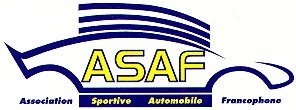 Rapport Des Commissaires SportifsEPREUVE : 	Date : 	Commission SportiveCher ami Commissaire Sportif,Veuillez trouver ci-joint les documents pour l’épreuve où vous avez été désigné comme Président de Collège.Par la même occasion, je vous demande :D’être présent du début à la fin du meetingDe faire preuve de la plus grande fermeté dans l’application stricte de l’intégralité des règlements en vigueur et surtout en ce qui concerne la sécurité.De prendre position collégialement et ce, le plus rapidement possible, lors d’un problème, de notifier par écrit vos décisions, de les afficher dûment signées, en n’omettant pas d’y mentionner la date et l’heure. De veiller à l’application de vos décisions.De consigner dans le rapport de l’épreuve tous les faits et actes qui s’y sont produits, d’y annexer toutes les décisions, addenda et autres notifications qui auraient été établies dans ce meeting.De rédiger collégialement le rapport d’épreuve et le faire signer par le Directeur de Course.De faire parvenir au secrétariat de l’ASAF le plus rapidement possible, et ce dans les 3 jours, ces documents ainsi qu’une liste officielle des partants et un classement général final officialisé (un classement par classe, également) ainsi que les titres de participation (TP) délivrés.De payer les titres de participation délivrés immédiatement sur le compte de l’ASAF.En cas d‘hésitation ou de problème lors d’une épreuve, vous pouvez me joindre par téléphone au 0477 25 17 95En vous souhaitant un bon travail et aussi un bon amusement, je vous présente mes salutations les plus sportives.Michel JENETRapporteur du C.C.C.S.Toutes vos informations nous seront précieuses.Joindre obligatoirement une copie du RP de l’épreuve et addenda(s)Association Sportive Automobile Francophone	Fédération reconnue par l’Exécutif de  le 01.01.2001En application du Décret du 31.05.2000Association Sans But Lucratif – M.B. du 09.03.78 – Acte 1621Classements/statistiques/caution/réclamation/appelClassements/statistiques/caution/réclamation/appelClassements/statistiques/caution/réclamation/appelClassements/statistiques/caution/réclamation/appelClassements/statistiques/caution/réclamation/appelClassements/statistiques/caution/réclamation/appelClassements/statistiques/caution/réclamation/appelClassements/statistiques/caution/réclamation/appelClassements/statistiques/caution/réclamation/appelClassements :Classements :Classements :Classements :Classements :Classements :Classements :Classements :Classements :Le classement a-t-il été suspendu ?Le classement a-t-il été suspendu ?Le classement a-t-il été suspendu ?Le classement a-t-il été suspendu ?Le classement a-t-il été suspendu ?OuiOuiOuiNonPour quel motif ?Pour quel motif ?Pour quel motif ?Pour quel motif ?Pour quel motif ?Pour quel motif ?Pour quel motif ?Pour quel motif ?Pour quel motif ?A partir de quelle place ?Au classement général :Au classement général :Au classement général :Au classement général :Au classement général :Au classement général :Au classement général :Au classement général :A partir de quelle place ?Au classement par division :Au classement par division :Au classement par division :Au classement par division :Au classement par division :Au classement par division :Au classement par division :Au classement par division :A partir de quelle place ?Au classement par classe : Au classement par classe : Au classement par classe : Au classement par classe : Au classement par classe : Au classement par classe : Au classement par classe : Au classement par classe : Statistiques : Statistiques : Statistiques : Statistiques : Statistiques : Statistiques : Statistiques : Statistiques : Statistiques : Nombre d'équipages ou de licenciés : Aux V.A. et V.T. : Aux V.A. et V.T. : Aux V.A. et V.T. : Aux V.A. et V.T. : Aux V.A. et V.T. : Aux V.A. et V.T. : Nombre d'équipages ou de licenciés : Qualifiés au départ (y compris Histo – Démo et Access) :Qualifiés au départ (y compris Histo – Démo et Access) :Qualifiés au départ (y compris Histo – Démo et Access) :Qualifiés au départ (y compris Histo – Démo et Access) :Qualifiés au départ (y compris Histo – Démo et Access) :Qualifiés au départ (y compris Histo – Démo et Access) :Nombre d'équipages ou de licenciés : Classés :Classés :Div.1-2-3-4Div.1-2-3-4Div.1-2-3-4Div.1-2-3-4Nombre d'équipages ou de licenciés : Classés :Classés :Div. PH & SRDiv. PH & SRDiv. PH & SRDiv. PH & SRNombre d'équipages ou de licenciés : Classés :Classés :Access (Slalom-Auto cross)Access (Slalom-Auto cross)Access (Slalom-Auto cross)Access (Slalom-Auto cross)Nombre de T.P. délivrés :Nombre de T.P. délivrés :Nombre de T.P. délivrés :Nombre de T.P. délivrés :Nombre de T.P. délivrés :Nombre de T.P. délivrés :Nombre de T.P. délivrés :Nombre de licences pilotes / copilotes non réclamées :Nombre de licences pilotes / copilotes non réclamées :Nombre de licences pilotes / copilotes non réclamées :Nombre de licences pilotes / copilotes non réclamées :Nombre de licences pilotes / copilotes non réclamées :Nombre de licences pilotes / copilotes non réclamées :Nombre de licences pilotes / copilotes non réclamées :Nombre de documents O :Nombre de documents O :Nombre de documents O :Nombre de documents O :Nombre de documents O :Nombre de documents O :Nombre de documents O :Liste des véhicules non présentés aux V.T. après abandon ou sortie de route :Liste des véhicules non présentés aux V.T. après abandon ou sortie de route :Liste des véhicules non présentés aux V.T. après abandon ou sortie de route :Liste des véhicules non présentés aux V.T. après abandon ou sortie de route :Liste des véhicules non présentés aux V.T. après abandon ou sortie de route :Liste des véhicules non présentés aux V.T. après abandon ou sortie de route :Liste des véhicules non présentés aux V.T. après abandon ou sortie de route :Présence de toilettes (permanentes ou mobiles) Présence de toilettes (permanentes ou mobiles) Présence de toilettes (permanentes ou mobiles) Présence de toilettes (permanentes ou mobiles) OuiOuiNonAmende de 50 €NonAmende de 50 €NonAmende de 50 €Réception du règlement sportif particulier avant le délai prescrit (30 jours)Réception du règlement sportif particulier avant le délai prescrit (30 jours)Réception du règlement sportif particulier avant le délai prescrit (30 jours)Réception du règlement sportif particulier avant le délai prescrit (30 jours)OuiOuiNonAmende de 50 €NonAmende de 50 €NonAmende de 50 €Cautions et amendes (natures, montants et suivi) :Cautions et amendes (natures, montants et suivi) :Cautions et amendes (natures, montants et suivi) :Cautions et amendes (natures, montants et suivi) :Cautions et amendes (natures, montants et suivi) :Cautions et amendes (natures, montants et suivi) :Cautions et amendes (natures, montants et suivi) :Cautions et amendes (natures, montants et suivi) :Cautions et amendes (natures, montants et suivi) :Motif : ……………………………………Somme encaissée :  ………………….Motif : ……………………………………Somme encaissée : …………………..Motif : ……………………………………Somme encaissée : …………………...Motif : ……………………………………Somme encaissée :  ………………….Motif : ……………………………………Somme encaissée : …………………..Motif : ……………………………………Somme encaissée : …………………...Motif : ……………………………………Transmise à : …………………………….Motif : ……………………………………Transmise à : …………………………….Motif : ……………………………………Transmise à : ……………………………..Motif : ……………………………………Transmise à : …………………………….Motif : ……………………………………Transmise à : …………………………….Motif : ……………………………………Transmise à : ……………………………..Motif : ……………………………………Transmise à : …………………………….Motif : ……………………………………Transmise à : …………………………….Motif : ……………………………………Transmise à : ……………………………..Motif : ……………………………………Transmise à : …………………………….Motif : ……………………………………Transmise à : …………………………….Motif : ……………………………………Transmise à : ……………………………..Motif : ……………………………………Transmise à : …………………………….Motif : ……………………………………Transmise à : …………………………….Motif : ……………………………………Transmise à : ……………………………..Motif : ……………………………………Transmise à : …………………………….Motif : ……………………………………Transmise à : …………………………….Motif : ……………………………………Transmise à : ……………………………..Motif : ……………………………………Transmise à : …………………………….Motif : ……………………………………Transmise à : …………………………….Motif : ……………………………………Transmise à : ……………………………..Réclamation (si oui, détailler et joindre un dossier complet) : Réclamation (si oui, détailler et joindre un dossier complet) : Réclamation (si oui, détailler et joindre un dossier complet) : Réclamation (si oui, détailler et joindre un dossier complet) : OuiOuiNonNonNonIntroduite par qui ? Introduite par qui ? Contre qui ?Contre qui ?Suite donnée : Suite donnée : Suite donnée : Suite donnée : Suite donnée : Suite donnée : Suite donnée : Suite donnée : Suite donnée : Par qui ?Par qui ?Contre qui ?Contre qui ?Suite donnée :Suite donnée :Suite donnée :Suite donnée :Suite donnée :Suite donnée :Suite donnée :Suite donnée :Suite donnée :Appel (si oui, détailler et joindre un dossier complet) : Appel (si oui, détailler et joindre un dossier complet) : Appel (si oui, détailler et joindre un dossier complet) : Appel (si oui, détailler et joindre un dossier complet) : OuiOuiNonNonNonPar qui ?Par qui ?Contre qui ?Contre qui ?Suite donnée :Suite donnée :Suite donnée :Suite donnée :Suite donnée :Suite donnée :Suite donnée :Suite donnée :Suite donnée :Aspect juridique et pénalAspect juridique et pénalAspect juridique et pénalAspect juridique et pénalAspect juridique et pénalAspect juridique et pénalAspect juridique et pénalAccidents – incidents :Accidents – incidents :Accidents – incidents :Accidents – incidents :Accidents – incidents :Accidents – incidents :Accidents – incidents :Avez-vous connaissance d'accidents et/ou incidents qui se sont produits au cours de l'épreuve et qui sont susceptibles d'entraîner des suites dans le domaine du DROIT SPORTIF, CIVIL et PENAL ? Si oui, veuillez détailler.Avez-vous connaissance d'accidents et/ou incidents qui se sont produits au cours de l'épreuve et qui sont susceptibles d'entraîner des suites dans le domaine du DROIT SPORTIF, CIVIL et PENAL ? Si oui, veuillez détailler.Avez-vous connaissance d'accidents et/ou incidents qui se sont produits au cours de l'épreuve et qui sont susceptibles d'entraîner des suites dans le domaine du DROIT SPORTIF, CIVIL et PENAL ? Si oui, veuillez détailler.OUIOUINONNONSi une enquête a été faite, qui l'a menée ? Y a-t-il eu un constat de police ?  Si oui, veuillez noter le numéro du PV ou du rapport d'audition.Si une enquête a été faite, qui l'a menée ? Y a-t-il eu un constat de police ?  Si oui, veuillez noter le numéro du PV ou du rapport d'audition.Si une enquête a été faite, qui l'a menée ? Y a-t-il eu un constat de police ?  Si oui, veuillez noter le numéro du PV ou du rapport d'audition.OUIOUINONNONSuspension du meeting :Suspension du meeting :Suspension du meeting :Suspension du meeting :Suspension du meeting :Suspension du meeting :Suspension du meeting :L'épreuve a-t-elle dû être suspendue pour permettre le déroulement d'autres activités "non ASAF" ?L'épreuve a-t-elle dû être suspendue pour permettre le déroulement d'autres activités "non ASAF" ?L'épreuve a-t-elle dû être suspendue pour permettre le déroulement d'autres activités "non ASAF" ?L'épreuve a-t-elle dû être suspendue pour permettre le déroulement d'autres activités "non ASAF" ?OUIOUINONSi oui, de quelle(s) heure(s) à quelle(s) heure(s) ?Si oui, de quelle(s) heure(s) à quelle(s) heure(s) ?Si oui, de quelle(s) heure(s) à quelle(s) heure(s) ?Si oui, de quelle(s) heure(s) à quelle(s) heure(s) ?Si oui, de quelle(s) heure(s) à quelle(s) heure(s) ?Si oui, de quelle(s) heure(s) à quelle(s) heure(s) ?Si oui, de quelle(s) heure(s) à quelle(s) heure(s) ?Sanctions (joindre les notifications)Sanctions (joindre les notifications)Sanctions (joindre les notifications)Sanctions (joindre les notifications)Sanctions (joindre les notifications)Sanctions (joindre les notifications)Sanctions (joindre les notifications)Les commissaires sportifs ou la direction de course ont-ils été amenés à infliger des sanctions ?  Si oui, détaillez :Les commissaires sportifs ou la direction de course ont-ils été amenés à infliger des sanctions ?  Si oui, détaillez :Les commissaires sportifs ou la direction de course ont-ils été amenés à infliger des sanctions ?  Si oui, détaillez :OUIOUINONNONA qui :A qui :A qui :A qui :A qui :A qui :A qui :Motif :Motif :Motif :Motif :Motif :Motif :Motif :Nature de la sanction : Nature de la sanction : Nature de la sanction : Nature de la sanction : Nature de la sanction : Nature de la sanction : Nature de la sanction : A qui :A qui :A qui :A qui :A qui :A qui :A qui :Motif :Motif :Motif :Motif :Motif :Motif :Motif :Nature de la sanction : Nature de la sanction : Nature de la sanction : Nature de la sanction : Nature de la sanction : Nature de la sanction : Nature de la sanction : A qui :A qui :A qui :A qui :A qui :A qui :A qui :Motif :Motif :Motif :Motif :Motif :Motif :Motif :Nature de la sanction : Nature de la sanction : Nature de la sanction : Nature de la sanction : Nature de la sanction : Nature de la sanction : Nature de la sanction : A qui :A qui :A qui :A qui :A qui :A qui :A qui :Motif :Motif :Motif :Motif :Motif :Motif :Motif :Nature de la sanction : Nature de la sanction : Nature de la sanction : Nature de la sanction : Nature de la sanction : Nature de la sanction : Nature de la sanction : EthylotestsEthylotestsEthylotestsEthylotestsEthylotestsEthylotestsEthylotestsEthylotestsNom de l'épreuve :Nom de l'épreuve :Nom de l'épreuve :Nom de l'épreuve :Nom de l'épreuve :Nom de l'épreuve :Nom de l'épreuve :Nom de l'épreuve :Club organisateur :Club organisateur :Date :Date :Date :Date :Date :Date :HeureLicenciéRésultatRésultatRésultatRésultatRésultatRésultatCas d'écoleVous avez rencontré un cas d'école, une situation à laquelle la réponse ne figure pas clairement (ou ne figure pas du tout) dans les prescriptions sportives ASAF ?Afin de faire progresser tous les CS, de corriger un éventuel manque ou de préparer efficacement des réunions d'information, remplissez ce document. N.B. : ce dernier ne sera pas utilisé pour porter un jugement sur vous ou votre décision mais uniquement dans un but constructif.Situation "exceptionnelle" rencontrée : Votre décision ou la manière employée pour résoudre la situation :Autre(s) solution(s) envisagée(s) mais non retenue(s) :RAPPORT D'EPREUVERAPPORT D'EPREUVENom de l'épreuve :Nom de l'épreuve :Club organisateur :Date :FonctionFonctionNomNomNomIIFSBBTBEDirecteur de courseDirecteur de courseDirecteur adjointDirecteur adjointDirecteur adjointDirecteur adjointDirecteur adjointDirecteur adjointDirecteur adjointDirecteur adjointDirecteur de sécuritéDirecteur de sécuritéDirecteur de sécurité adjointDirecteur de sécurité adjointDirecteur de sécurité adjointDirecteur de sécurité adjointDirecteur de sécurité adjointDirecteur de sécurité adjointDirecteur de sécurité adjointDirecteur de sécurité adjointRelation concurrentsRelation concurrentsRelation concurrentsRelation concurrentsRelation concurrentsRelation concurrentsResponsable d'ESResponsable d'ESResponsable d'ESResponsable d'ESResponsable d'ESResponsable d'ESResponsable d'ESResponsable d'ESResponsable d'ESResponsable d'ESSecrétaireSecrétaireSecrétaire adjointSecrétaire adjointI = insuffisantF = faibleF = faibleS = suffisantB = bienB = bienTB = très bienTB = très bienTB = très bienTB = très bienE = excellentE = excellentE = excellentLe directeur de courseN° de licence :Signature :Le directeur de courseN° de licence :Signature :Le directeur de courseN° de licence :Signature :Le directeur de courseN° de licence :Signature :Le collège des CSN° des licences :Signatures :Le collège des CSN° des licences :Signatures :Le collège des CSN° des licences :Signatures :Le collège des CSN° des licences :Signatures :Le collège des CSN° des licences :Signatures :Le collège des CSN° des licences :Signatures :Le collège des CSN° des licences :Signatures :Le collège des CSN° des licences :Signatures :Le collège des CSN° des licences :Signatures :	REGLEMENT	REGLEMENT	REGLEMENT	REGLEMENT	REGLEMENT	REGLEMENTALe règlement est-il parvenu au responsable CSAP et ASAF dans les 60 jours ?Le règlement est-il parvenu au responsable CSAP et ASAF dans les 60 jours ?OuiNonNonAASAF : CSAP :OuiNonNonBRéception du règlement par les commissaires sportifs, technique et inspecteurs sécurité (30 jours avant l’organisation) par mail :Réception du règlement par les commissaires sportifs, technique et inspecteurs sécurité (30 jours avant l’organisation) par mail :OuiNonNonB	CS : …../…./20…. 	CS : …../…./20…. OuiNonNonB	CT : …../…./20…. 	CT : …../…./20…. OuiNonNonB	IS : …../…./20…. 	IS : …../…./20…. OuiNonNonCLes corrections demandées par l’approbateur ont-elles été apportées ?Les corrections demandées par l’approbateur ont-elles été apportées ?OuiNonNon	Dossier organisation 		(Remarque : tous les documents sont à recevoir à l’ouverture des VA)	Dossier organisation 		(Remarque : tous les documents sont à recevoir à l’ouverture des VA)	Dossier organisation 		(Remarque : tous les documents sont à recevoir à l’ouverture des VA)	Dossier organisation 		(Remarque : tous les documents sont à recevoir à l’ouverture des VA)	Dossier organisation 		(Remarque : tous les documents sont à recevoir à l’ouverture des VA)	Dossier organisation 		(Remarque : tous les documents sont à recevoir à l’ouverture des VA)AAssuranceAssuranceOuiNonNonBAutorisation du gouverneurAutorisation du gouverneurOuiNonNonCArrêtés de policeArrêtés de policeOuiNonNonDLettre aux hôpitauxLettre aux hôpitauxOuiNonNonERoadbook concurrentsRoadbook concurrentsOuiNonNonFFeuille de routeFeuille de routeOuiNonNonGLaissez passerLaissez passerOuiNonNonHRoadbook assistanceRoadbook assistanceOuiNonNonICartes du parcours, plans des infrastructuresCartes du parcours, plans des infrastructuresOuiNonNonJDocuments d’information aux riverainsDocuments d’information aux riverainsOuiNonNonKRoadbook sécurité (relié)Roadbook sécurité (relié)OuiNonNonLProgramme Programme OuiNonNonMRèglementRèglementOuiNonNon	DOSSIER SECURITE	DOSSIER SECURITE	DOSSIER SECURITE	DOSSIER SECURITE	DOSSIER SECURITE	DOSSIER SECURITEADate de l’homologation (entre 120 et 90 jours avant l’épreuve : ..../…./20…Date de l’homologation (entre 120 et 90 jours avant l’épreuve : ..../…./20…OuiNonNonBLes remarques faites par l’IS lors de la prévention ont-elles été prises en compte dans le Roadbook ?Les remarques faites par l’IS lors de la prévention ont-elles été prises en compte dans le Roadbook ?OuiNonNonCLes remarques du NCCN ont-elles été prise en compte dans le roadbookLes remarques du NCCN ont-elles été prise en compte dans le roadbookOuiNonNonDLes remarques de l’IS faites lors de l’homologation matinale ont-elles été appliquées sur le terrain ?Les remarques de l’IS faites lors de l’homologation matinale ont-elles été appliquées sur le terrain ?OuiNonNonEClarté et présentation du Roadbook sécuritéClarté et présentation du Roadbook sécuritéOuiNonNon	SECRETARIAT	SECRETARIAT	SECRETARIAT	SECRETARIAT	SECRETARIAT	SECRETARIATALe tableau d’affichage se trouve-t-il à l’endroit prévu dans le règlement ?Le tableau d’affichage se trouve-t-il à l’endroit prévu dans le règlement ?OuiNonNonBClarté du tableau d’affichage (Distinction entre les classements d’ES, cumulés après boucles, évolutifs)Clarté du tableau d’affichage (Distinction entre les classements d’ES, cumulés après boucles, évolutifs)OuiNonNonCFonctionnement du secrétariat lors des vérifications administratives (contrôle des licences, permis, …)Fonctionnement du secrétariat lors des vérifications administratives (contrôle des licences, permis, …)OuiNonNonDL’attribution des numéros était-elle conforme à la procédure réglementaire ?L’attribution des numéros était-elle conforme à la procédure réglementaire ?OuiNonNonELa liste des inscrits était-elle affichée avant les V.A. ?La liste des inscrits était-elle affichée avant les V.A. ?OuiNonNonFLa liste officieuse des partants était-elle affichée à l’heure prévue par le timing du règlement ?La liste officieuse des partants était-elle affichée à l’heure prévue par le timing du règlement ?OuiNonNonGLa liste officielle des partants a-t-elle été affichée 30 minutes après l’officieuse ?La liste officielle des partants a-t-elle été affichée 30 minutes après l’officieuse ?OuiNonNonHLes additifs, décisions de la DC, communiqués, classements (évolutifs, ES, boucles) ont-ils été affichés dans les délais ?Les additifs, décisions de la DC, communiqués, classements (évolutifs, ES, boucles) ont-ils été affichés dans les délais ?OuiNonNonILes classements officiels finaux ont-ils été affichés à l’heure prévue par le timing repris au règlement particulier de l’épreuve ?Les classements officiels finaux ont-ils été affichés à l’heure prévue par le timing repris au règlement particulier de l’épreuve ?OuiNonNonJLes classements officiels finaux ont-ils été affichés (au plus tôt) 30 minutes après les officieux ? Les classements officiels finaux ont-ils été affichés (au plus tôt) 30 minutes après les officieux ? OuiNonNonKClarté des PV de réunions Clarté des PV de réunions OuiNonNonLAffichage opérationnel jusqu’au terme de l’épreuve (derniers concurrents) ?Affichage opérationnel jusqu’au terme de l’épreuve (derniers concurrents) ?OuiNonNon	VERIFICATIONS TECHNIQUES	VERIFICATIONS TECHNIQUES	VERIFICATIONS TECHNIQUES	VERIFICATIONS TECHNIQUES	VERIFICATIONS TECHNIQUES	VERIFICATIONS TECHNIQUESALe temps prévu par l’organisateur était-il suffisant ?Le temps prévu par l’organisateur était-il suffisant ?OuiNonNonBFonctionnement du CT (Facilité d’accès et de sortie)Fonctionnement du CT (Facilité d’accès et de sortie)OuiNonNonCLe contrôle technique était-il à l’abri des intempéries ? (Tonnelle – chapiteau – garage – rien)Le contrôle technique était-il à l’abri des intempéries ? (Tonnelle – chapiteau – garage – rien)OuiNonNonDCompétence des CH et placement des panneaux FIACompétence des CH et placement des panneaux FIAOuiNonNon	PARC FERME ET REGROUP	PARC FERME ET REGROUP	PARC FERME ET REGROUP	PARC FERME ET REGROUP	PARC FERME ET REGROUP	PARC FERME ET REGROUPAFonctionnement du PF finalFonctionnement du PF finalOuiNonNonBLes parcs fermés et parcs de regroupement étaient-ils bien interdits aux spectateurs ?Les parcs fermés et parcs de regroupement étaient-ils bien interdits aux spectateurs ?OuiNonNonCL’espace était-il suffisant ?L’espace était-il suffisant ?OuiNonNonDFonctionnement des « regroup »Fonctionnement des « regroup »OuiNonNonECompétence des CH et placement des panneaux FIACompétence des CH et placement des panneaux FIA	PARC D’ASSISTANCE	PARC D’ASSISTANCE	PARC D’ASSISTANCE	PARC D’ASSISTANCE	PARC D’ASSISTANCE	PARC D’ASSISTANCEAL’espace était-il suffisant ?L’espace était-il suffisant ?OuiNonNonBCompétence des CH Compétence des CH OuiNonNonCLe placement des panneaux FIA était-il correct pour la zone avant la 1ere ESLe placement des panneaux FIA était-il correct pour la zone avant la 1ere ESOuiNonNonDL’espace dédié à la zone avant la 1ère ES était-il suffisant ?L’espace dédié à la zone avant la 1ère ES était-il suffisant ?OuiNonNon	TIMING (pour le jour de l’épreuve et la veille)	TIMING (pour le jour de l’épreuve et la veille)	TIMING (pour le jour de l’épreuve et la veille)	TIMING (pour le jour de l’épreuve et la veille)	TIMING (pour le jour de l’épreuve et la veille)	TIMING (pour le jour de l’épreuve et la veille)AOuverture des vérifications administratives suivant le règlement particulierOuverture des vérifications administratives suivant le règlement particulierOuiNonNonBOuverture des vérifications techniques suivant le règlement particulierOuverture des vérifications techniques suivant le règlement particulierOuiNonNonCFermeture des vérifications administratives suivant le règlement particulierFermeture des vérifications administratives suivant le règlement particulierOuiNonNonDFermeture des vérifications techniques suivant le règlement particulierFermeture des vérifications techniques suivant le règlement particulierOuiNonNonEDépart de la boucle 1 du PF suivant le timing de l’épreuveDépart de la boucle 1 du PF suivant le timing de l’épreuveOuiNonNonFDépart du start de la boucle 1 suivant le timing de l’épreuveDépart du start de la boucle 1 suivant le timing de l’épreuveOuiNonNon	BUREAU DE CALCUL	BUREAU DE CALCUL	BUREAU DE CALCUL	BUREAU DE CALCUL	BUREAU DE CALCUL	BUREAU DE CALCULALa liste des partants était-elle complète ?La liste des partants était-elle complète ?OuiNonNonBAccueil par les responsables du bureau de calculAccueil par les responsables du bureau de calculOuiNonNonCLes classements évolutifs correspondaient-ils à la réglementation (classements séparés par division) ?Les classements évolutifs correspondaient-ils à la réglementation (classements séparés par division) ?OuiNonNonDLes différents classements tenaient-ils compte des vérifications manuelles des documents établis par les CH, START, FF, TRC ?Les différents classements tenaient-ils compte des vérifications manuelles des documents établis par les CH, START, FF, TRC ?OuiNonNonFLes classements finaux correspondaient-ils à la réglementation ?  (Classements séparés par division et mentions de toutes les indications requises) ?Les classements finaux correspondaient-ils à la réglementation ?  (Classements séparés par division et mentions de toutes les indications requises) ?OuiNonNonCHRONOMETRAGECHRONOMETRAGECHRONOMETRAGECHRONOMETRAGECHRONOMETRAGECHRONOMETRAGEALe matériel utilisé est-il conforme (cellule) + doublage manuel au FF, FS ?Le matériel utilisé est-il conforme (cellule) + doublage manuel au FF, FS ?OuiNonNonBCompétence des chronométreurs Compétence des chronométreurs OuiNonNonCLa synchronisation des appareils est-elle correcte pour tous les contrôles ?La synchronisation des appareils est-elle correcte pour tous les contrôles ?OuiNonNonDLes départs sont-ils donnés de façon réglementaire ?Les départs sont-ils donnés de façon réglementaire ?OuiNonNonELa liaison entre FS/FF/TRC était-elle bonne ?La liaison entre FS/FF/TRC était-elle bonne ?OuiNonNonREMISE DES PRIXREMISE DES PRIXREMISE DES PRIXREMISE DES PRIXREMISE DES PRIXREMISE DES PRIXANombre de coupes et trophées prévus par le règlement ?Nombre de coupes et trophées prévus par le règlement ?OuiNonNonBHeure de la remise des prix suivant le règlement de l’épreuve ?Heure de la remise des prix suivant le règlement de l’épreuve ?OuiNonNonRECONNAISSANCESRECONNAISSANCESRECONNAISSANCESRECONNAISSANCESRECONNAISSANCESRECONNAISSANCESAChaque équipage a-t-il disposé du même temps ?Chaque équipage a-t-il disposé du même temps ?OuiNonNonBDes contrôles ont-ils été faits ?  Les véhicules étaient-ils réparables ?Des contrôles ont-ils été faits ?  Les véhicules étaient-ils réparables ?OuiNonNonSECURITE PASSIVESECURITE PASSIVESECURITE PASSIVESECURITE PASSIVESECURITE PASSIVESECURITE PASSIVEAChoix des emplacements des commissaires de routeChoix des emplacements des commissaires de routeOuiNonNonBProtection suffisante des concurrents aux endroits dangereux Protection suffisante des concurrents aux endroits dangereux OuiNonNonCNombre d’ambulances suivant la réglementationNombre d’ambulances suivant la réglementationOuiNonNonDLes accès débouchant sur le parcours étaient-ils gardés et barrés ? + Arrêtés de police ?Les accès débouchant sur le parcours étaient-ils gardés et barrés ? + Arrêtés de police ?OuiNonNonENombre de dépanneuse suivant la réglementation Nombre de dépanneuse suivant la réglementation OuiNonNonFNombre de médecins, infirmiers suivant la réglementationNombre de médecins, infirmiers suivant la réglementationOuiNonNonGNombre de voitures de sécurité avant le passage des voitures de courseNombre de voitures de sécurité avant le passage des voitures de courseOuiNonNonPARCOURSPARCOURSPARCOURSPARCOURSPARCOURSPARCOURSALe revêtement des routes était-il correct ?  Quelle était la sélectivité du parcours ?Le revêtement des routes était-il correct ?  Quelle était la sélectivité du parcours ?OuiNonNonBMarquage des lignes (CH, Starts, FS, FF, TRC, chicane ou autre)Marquage des lignes (CH, Starts, FS, FF, TRC, chicane ou autre)OuiNonNonCY-a-t ’il eu des annulations, interruptions définitives durant le déroulement du meeting ?Y-a-t ’il eu des annulations, interruptions définitives durant le déroulement du meeting ?OuiNonNonDOCUMENTS PILOTESDOCUMENTS PILOTESDOCUMENTS PILOTESDOCUMENTS PILOTESDOCUMENTS PILOTESDOCUMENTS PILOTESALe roadbook pilote était-il complet (cartes, déclaration d’accident, attestation d’assurance, numéro de contact de l’organisation, panneaux routiers importants, …)Le roadbook pilote était-il complet (cartes, déclaration d’accident, attestation d’assurance, numéro de contact de l’organisation, panneaux routiers importants, …)OuiNonNonBLe kilométrage était-il correct ?Le kilométrage était-il correct ?OuiNonNonCClarté : les indications étaient-elles correctes pour suivre le parcours ?Clarté : les indications étaient-elles correctes pour suivre le parcours ?OuiNonNonDLes schémas des chicanes ou autre étaient-ils bien lisibles ?Les schémas des chicanes ou autre étaient-ils bien lisibles ?OuiNonNonELes temps impartis pour les différents secteurs étaient-ils conformes à la réglementation ?Les temps impartis pour les différents secteurs étaient-ils conformes à la réglementation ?OuiNonNonFLes indications protées sur la feuille de route par les différents contrôles étaient-elles correctes ?Les indications protées sur la feuille de route par les différents contrôles étaient-elles correctes ?OuiNonNonGQualité et clarté du roadbook assistanceQualité et clarté du roadbook assistanceOuiNonNonHLa feuille de route était-elle conforme au document standard (facilité et manipulation)La feuille de route était-elle conforme au document standard (facilité et manipulation)OuiNonNonORGANISATION GENERALEORGANISATION GENERALEORGANISATION GENERALEORGANISATION GENERALEORGANISATION GENERALEORGANISATION GENERALEAQualité de l’accueil offert aux officiels et local mis à leur dispositionQualité de l’accueil offert aux officiels et local mis à leur dispositionOuiNonNonBAnimation au centre de l’épreuveAnimation au centre de l’épreuveOuiNonNonCConfort des concurrents au centre de l’épreuve (buvette, restauration, toilettes…)Confort des concurrents au centre de l’épreuve (buvette, restauration, toilettes…)OuiNonNonDPolitesse des membres de l’organisation envers les spectateurs (buvette, entrée)Politesse des membres de l’organisation envers les spectateurs (buvette, entrée)OuiNonNonECompétence des voitures ouvreuses 00/0Compétence des voitures ouvreuses 00/0OuiNonNonFCompétence des voitures de sécurité (S1, voiture matériel, damier)Compétence des voitures de sécurité (S1, voiture matériel, damier)OuiNonNonGInformation aux officielsInformation aux officielsOuiNonNonHQualité du programme et prixQualité du programme et prixOuiNonNonICompétence du responsable de l’équipe de sécuritéCompétence du responsable de l’équipe de sécuritéOuiNonNon	ES1 :	ES1 :	ES2 :	ES2 :	ES3 :	ES3 :	ES4 :	ES4 :	ES5 :	ES5 :JCompétence du responsable de l’étape spécialeCompétence du responsable de l’étape spécialeOuiOuiNon	ES1 :	ES1 :	ES2 :	ES2 :	ES3 :	ES3 :	ES4 :	ES4 :	ES5 :	ES5 :KPromotion de l’épreuve (internet, journaux, radio, affiche…)Promotion de l’épreuve (internet, journaux, radio, affiche…)OuiOuiNonSECURITESECURITESECURITESECURITESECURITESECURITEAToutes les ZI délimitées, les échappatoires et les zones neutres situées devant les postes de sécurité comportaient-ils un ou des panneaux C19 (Zone interdite) ?Toutes les ZI délimitées, les échappatoires et les zones neutres situées devant les postes de sécurité comportaient-ils un ou des panneaux C19 (Zone interdite) ?OuiOuiNonBLe nombre de postes prévus par l’organisateur était-il couvert ?Le nombre de postes prévus par l’organisateur était-il couvert ?OuiOuiNonCAttitude des commissaires vis-à-vis des spectateurs Attitude des commissaires vis-à-vis des spectateurs OuiOuiNon DAttitude des commissaires vis-à-vis des officiels Attitude des commissaires vis-à-vis des officiels OuiOuiNonELes zones interdites étaient-elles respectées ?Les zones interdites étaient-elles respectées ?OuiOuiNonEÉgalement par les commissaires eux-mêmes ?Également par les commissaires eux-mêmes ?OuiOuiNonECompétence des commissaires en posteCompétence des commissaires en posteOuiOuiNonEMatériels (chasuble, extincteurs, drapeaux)Matériels (chasuble, extincteurs, drapeaux)OuiOuiNonFCompétence des postes techniques – signaleur au TRC ?Compétence des postes techniques – signaleur au TRC ?OuiOuiNonGLors de l’arrivée des officiels pour l’homologation, les postes étaient-ils opérationnels ?Lors de l’arrivée des officiels pour l’homologation, les postes étaient-ils opérationnels ?REMARQUES :REMARQUES :REMARQUES :N°ParagrapheRemarquesPROPOSITIONS :PROPOSITIONS :PROPOSITIONS :N°ParagrapheRemarquesREMARQUES :PositivesNégativesLE COLLEGE DES COMMISSAIRES SPORTIFSN° des licences :Signatures :Composition du dossier à rentrer au secrétariat de l'ASAFComposition du dossier à rentrer au secrétariat de l'ASAFComposition du dossier à rentrer au secrétariat de l'ASAFLe rapport d'épreuve (original)OuiNonLa liste des partantsOuiNonLes classements intermédiairesOuiNonLes classements finauxOuiNonLes éventuels addendaOuiNonLes décisions de direction de course OuiNonLe rapport et les décisions des CTOuiNonLe rapport de l'ISOuiNonLes rapports de réunionsOuiNonLes éventuelles réclamationsOuiNonLes éventuels documents "O"OuiNonLes Titres de participation (originaux)OuiNon